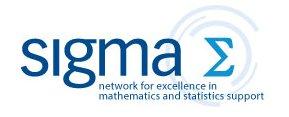 NOMINATION FORMsigma Prizes 2016: 
sigma Prize for Outstanding ContributorNOMINATORAddressContact Email address					Telephone numberNOMINATEEName of Nominated PractitionerAddressContact email address					Telephone numbersigma Prize for Outstanding Contributor 2016STATEMENT IN SUPPORTThe Nominator is required to provide a written statement in support of the Nominee. The statement should outline in what capacity the Nominator knows the work of the Nominee, make clear why the Nominee’s contribution to the field of mathematics and statistics support warrants recognition, and address specifically the criteria associated with the category of prize sought. Details of the criteria can be found on page 2 of the Guidance Notes. The maximum length of the supporting statement should be 1500 words. Please complete the Statement of Support below:Knowledge of NomineeCriterion One:  Contribution to mathematics and statistics supportCV OF THE NOMINEEIn addition to the statement of support, a concise CV for the Nominee (maximum 2 pages) must be attached to this submission.CONDITIONS  The nominee should sign the form below to confirm that:
they agree to be nominated for the sigma prizethe information provided is accurateNominee’s signature........................................................................

Nominator’s signature.....................................................................Name of NominatorPositionCriterion Two:  Champion of mathematics and statistics supportCriterion Three: Enhancement of the student learning experienceCriterion Four: Promotion and dissemination of effective practiceSUBMISSION OF NOMINATION FORM Nomination forms are to be received by Moira Petrie, sigma Project Manager, by 5pm on Friday 3rd June 2016.  Submissions may be sent via email (the preferred method) or submitted in hard copy.Submissions via email to be sent to: m.g.petrie@lboro.ac.uk Submissions in hard copy to be sent to: Moira Petrie, sigma Project Manager Mathematics Education CentreLoughborough UniversityLoughboroughLE11 3TU